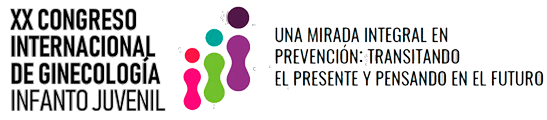 FORMULARIO PRESENTACION DE RESUMENESAUTORAS: TITULO: APELLIDO Y NOMBRE (EXPOSITOR): INSTITUCIÓN A LA QUE PERTENECE:DIRECCIÓN PARTICULAR:            -  CIUDAD:            -  PROVINCIA:  CODIGO POSTAL:     -  PAIS:       -  TELEF:      -  E-MAIL: 